高等特殊教育 长春大学2021年高等特殊教育招生简章 发布日期：2020-12-11 264 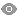 发稿单位：ceshi一、学院简介长春大学特殊教育学院是1987年经原国家教委批准，由中国残疾人联合会和吉林省人民政府共同创办的全国第一所，也是亚洲第一所高等特殊教育学校，开创了我国高等教育的先河。学院现有针灸推拿学（视障）、康复治疗学（视障）、音乐表演（视障完全融合）、特殊教育（视障完全融合）、绘画（听障）、视觉传达设计（听障）、动画（听障）、工商管理（听障完全融合）、舞蹈表演（听障完全融合）9个高等特殊教育本科专业和1个特殊教育师范类专业，康复治疗学（3+2）、特殊教育（3+2）2个专升本专业。在校学生1394人，其中视障学生412人、听障学生459人，是国内在校本科残疾大学生数量最多的特殊教育学院。现有专任教师60人，其中教授8人，副教授23人。学院于2018年获批教育部中医学学术硕士学位、艺术学专业硕士学位授予权，并通过单考单招方式，面向全国招收残障人硕士研究生是国内第一所进行艺术学专业硕士单考单招的院校。2019年获批教育学专业硕士学位授予权。学院主持的《创建残疾人高等教育本科人才培养体系的研究与实践》及《创新高等特殊教育人才培养模式的研究与实践》两项研究成果分别于2005年和2014年获得国家教学成果二等奖。针灸推拿专业2007年获批国家级特色专业、2019年获批省一流专业；美术学专业2007年获批国家级人才培养模式创新实验区；特殊教育专业2020年获批省一流专业。近年来，学院共承担国家级教科研项目13项；省级教科研项目100余项；公开发表学术论文300余篇；出版著作和教材30余部；专利10余项。为支持和促进高等特殊教育的发展，学校重点打造了两个省级科研平台——特殊教育研究中心和残疾人康复设备及技术研发中心。特殊教育研究中心的四项研究报告被政府和有关部门采纳，其中一项报告促进了《残疾人保障法》第38条的修改。残疾人康复设备及技术研发中心会同特殊教育学院联合研制的推拿手法测试训练平台，能够定量分析推拿手法的六维力技术特征、记录示范者手法,代表了国内同类设备的最高技术水准。学院于2005年在国内率先开展了融合教育，为视障大学生开设了特殊教育、汉语言文学、英语3个辅修专业;为听障大学生开设了特殊教育、工商管理2个独立辅修专业。让残障学生与健全学生在平等的教育环境下接受教育，实现了“多元共存、融合共享、提高综合素质、促进个性发展”的人才培养目标。2017年8月，我院被中国残疾人联合会确定为残疾人高等融合教育试点，参加融合教育学生就业率一直保持在90%以上,培养效果显著。学院与美国加劳德特大学、美国罗切斯特理工大学国家聋人工学院、俄罗斯鲍曼国立技术大学聋人中心、日本筑波技术大学、日本广岛大学、日本福祉大学等高校建立了良好的合作与交流关系。多次选派听障学生参加中、俄、美、日四国聋人青年论坛。自2007年始连续与日本筑波技术大学共同举办中日聋人大学生纸制小汽车大赛,并进行师生互访。2019年建立广岛大学特殊支援中心。2020年与日本、美国制定学分互换制度。在校学生文体活动丰富，国内外大赛成绩斐然。我院学生荣获第五、六届全国青少年科技创新奖，第一、二届全国“互联网+”大学生创新创业大赛铜奖，“挑战杯”全国大学生创业计划竞赛铜奖，“发现杯”全国大学生互联网软件设计大赛三等奖，连续荣获第一、二、三、四、五届全国大学生艺术展演一等奖。视障学生周国华在伦敦残奥会上两破世界纪录，取得一金一银的优异成绩，为国争光。视障学生薛永玲获全国首届盲人中医知识竞赛冠军，听障大学生《蛋雕艺术实践工作坊》于2018年荣获第五届全国大学生艺术展演工作坊类一等奖。建院30余年来，特殊教育学院共培养了4000余名残障毕业生，他们自强不息、奋发有为，涌现出一大批荣获“中国十大杰出青年”、“全国自强模范”、“全国劳动模范”、“全国先进工作者”、“全国优秀教师”、“全国五一劳动奖章”、“全国三八红旗手”等荣誉称号的优秀代表人物。视障毕业生周云蓬于2011年获“人民文学奖”。二、专业简介（一）视觉传达设计艺术学门类，本科，学制四年，授予艺术学学士学位（招收听障考生）。培养目标：培养具有基础扎实、知识面宽、素质优良，有专长、会操作，能系统掌握视觉传达设计的基本原理及工艺美术基础技能、平面设计基础技能，具有较强实践能力，能够在相关单位从事艺术设计工作、工艺美术设计工作并具有独立创业能力的应用型高级专门人才。主干课程：设计素描、设计色彩、构成艺术、设计软件、字体创意、传统图案、装饰图案、陶艺造型、丝网印刷、图形创意、版式设计、招贴设计、装饰艺术设计、企业视觉识别、装帧设计、包装设计、饰品设计、纤维艺术、装饰雕塑、陶瓷装饰。就业方向：面向残疾人的各级组织、机构，各类特殊学校和社会各界需要艺术设计、工艺美术设计的部门和企事业单位。（二）绘画艺术学门类，本科，学制四年，授予艺术学学士学位（招收听障考生）。培养目标：培养具有绘画方面的基本理论和基础知识，熟练掌握绘画的各种技法，能够从事绘画艺术工作的应用型高级专门人才。主干课程：素描、色彩、油画肖像、油画人体、油画创作、解剖、透视、中国画（工笔、意笔）临摹、中国画（山水、花鸟、人物）写生等。就业方向：面向残疾人的各级组织、机构，各类特殊学校和社会各界需要绘画、广告宣传的部门和单位。（三）动画艺术学门类，本科，学制四年，授予艺术学学士学位（招收听障考生）。培养目标：本专业培养具有一定动画专业理论、知识和技能，能够从事影视动画加工、网络游戏动画和漫画等专业工作的应用型高级专门人才。主干课程：动画概论、影片分析、素描头像、速写、动画基础、泥塑、背景设计、漫画创作、电脑动画、剧本创作、动画角色设计、动作设计与原画创作、分镜头设计、场景设计、动漫插画设计等。就业方向：面向影视动画创作、漫画设计、广告美术、网络游戏、动漫产品制作等部门和单位。（四）工商管理（完全融合教育专业）管理学门类，本科，学制四年，授予管理学学士学位（招收具备一定听说能力的听障考生）。培养目标：培养具有工商管理理论知识，能够在各级管理部门、大中型企业或投资部门从事管理工作的应用型高级专门人才。主干课程：管理学、微观经济学、宏观经济学、统计学、经济法、管理信息系统、会计学、财务管理、战略管理、人力资源管理、生产与运作管理、质量管理、商务礼仪等。就业方向：面向残疾人的各级组织、机构、各类特殊学校，大中型企业和社会各界需要管理人才的部门和单位。（五）舞蹈表演（完全融合教育专业）艺术学门类，本科，学制四年，授予艺术学学士学位（招收听障考生）。培养目标：培养具有扎实的舞蹈表演理论知识，具有一定的表演水平，能在学校、残疾人艺术团体、企事业单位及社会团体从事舞蹈表演及教学的应用型专门人才。主干课程：芭蕾舞集训、中国古典舞基训、中国古典舞身韵、中国民族民间舞、现代舞训练、舞蹈概论、中外舞蹈史。就业方向：能在残疾人文艺院团从事舞蹈表演工作、能在特殊教育学校、企事业单位及社会团体从事教育教学和文化推广普及等工作。（六）针灸推拿学医学门类，本科，学制五年，授予医学学士学位（招收视障考生）。培养目标：培养具备中医推拿医学理论、实践及其他相关知识和能力，有良好的医德医风，能够从事针灸推拿医疗、教学及科研工作的应用型高级专门人才。主干课程：中医基础理论、推拿解剖学、推拿学基础、中医诊断学、生理学、经络腧穴学、中药学、病理学、方剂学、药理学、诊断学基础、推拿手法学、中医内科学、内科学、伤科推拿学、内科推拿学、妇科推拿学、儿科推拿学、中医骨伤学、针灸学、传统外治学等。就业方向：面向残疾人的各级组织、机构以及特殊教育学校、各类医疗康复机构和医院。（七）康复治疗学医学门类，本科，学制四年，授予理学学士学位（只招收低视力考生）。培养目标：培养适应国家和社会发展需要，具有较扎实的康复治疗学基础理论、医学基本知识及其相关自然科学知识，具有较强的人际交往能力和良好的职业道德，掌握较扎实的康复治疗学技术，能够在各种医疗机构中从事康复治疗工作的康复治疗师。主干课程：人体解剖学、人体发育学、生理学、运动学、诊断学基础、康复评定学、物理治疗学、作业治疗学、言语吞咽康复学、骨科康复学、内外科疾病康复学、传统康复学等。就业方向：面向医疗、预防、卫生及其他相关机构从事康复治疗、保健与评价工作。（八）特殊教育（完全融合教育专业）教育学门类，本科，学制四年，授予教育学学士学位（只招收低视力考生）。培养目标：特殊教育专业为满足社会对特殊教育专业化人才的需求，培养具备现代特殊教育理念，具备普通教育和特殊教育专业知识与技能、良好综合素质的特殊教育专门人才。学生通过四年的学习，掌握系统的普通教育与特殊教育基本理论与技能，能够在特殊教育学校、特殊教育机构等单位，从事与特殊教育需要儿童有关的行政指导、教育教学、康复训练、教育管理、科研等方面工作的高级应用型专门人才。主干课程：教育学原理、普通心理学、发展心理学、教育心理学、教育科学研究方法、国家通用手语、国家通用盲文、智力障碍儿童心理与教育、听力障碍儿童心理与教育、视力障碍儿童心理与教育、特殊儿童教育诊断、行为矫正等。就业方向：在各级各类特殊教育学校、普通中小学、特殊教育康复机构、社区康复机构、儿童福利机构等单位从事与特殊教育需要儿童有关的行政指导、教育教学、康复训练、教育管理、咨询、科研等方面工作；在残疾人事业管理机构从事与残疾人、残疾人事业有关的社会工作。（九）音乐表演（完全融合教育专业）艺术学门类，本科，学制四年，授予艺术学学士学位（招收视障考生）。培养目标：培养具有扎实的音乐理论知识，具备一定的演奏、演唱艺术技能，能在学校、艺术团体、企事业单位及社会团体从事音乐表演及教学的应用型专门人才。主干课程：表演、基本乐理、和声学、视唱练耳、中外音乐史、曲式与作品分析、钢琴即兴伴奏、民族民间音乐等。就业方向：能在专业文艺团体从事音乐表演工作，能在学校、企事业单位及社会团体从事教育教学及文化推广普及等工作。三、招生计划及考试科目2021年计划招生240人,我校实行单独考试,各专业招生计划与考试科目见下表:注：1.音乐表演专业器乐方向只招收小提琴、中提琴、大提琴、低音提琴、长笛、双簧管、单簧管、大管、萨克斯、小号、圆号、长号、大号、唢呐、二胡、钢琴、手风琴和钢琴调律考生；声乐方向只招收美声、民族和通俗唱法考生。2.能力测试科目为听写（提供一段内容为标准普通话，文字在200字左右的语音视频，考生在10分钟之内书写出来。语音视频播放三遍，语速为160--180字/分钟）、朗读（提供一段200字左右的短文，字体为仿宋，字号为4号，考生在5分钟内朗读出来）。3.舞蹈表演专业课：技巧组合，组合包含跳、转、翻、控制、软开度（自备舞蹈服装)。个人剧目，自备一段舞蹈剧目，选择范围：中国古典舞、中国民族民间舞、芭蕾舞、现代舞 (自备剧目服装或道具)。四、   报考条件、时间及方式1.报考条件具有高级中等教育毕业或同等学历，年龄17周岁(2004年9月1日前出生)以上，生活能够自理的听障或视障考生。2.高考报名考生必须在各省（区、市）规定时间内，到户口所在地招生办办理2021年高考报名手续，并索取14位高考考生号，否则我校无法办理录取手续。3.报名时间及方式报名时间为2020年12月10日-30日。报名方式为网上报名。考生登录长春大学本专科招生网（http://zsb.ccu.edu.cn/），在高等特殊教育报名入口进行报名。（不收报名费）4.报名要求及材料（1）报考针灸推拿学、康复治疗学、特殊教育、音乐表演专业的考生，我校采用盲文（老盲文）或汉文两种方式答卷，视障考生必须在报名时注明采用何种方式答卷。（2）长春大学2021年特殊教育招生考试在重庆特殊教育中心设置分考点，请报考考生务必确认选好考试地点。其中报考工商管理、音乐表演、舞蹈表演专业考生必须在长春大学考点参加考试。（3）考生需提交的电子版材料（必须为原件）： ①个人免冠证件照片; ②身份证原件正反面; ③残疾证原件; ④毕业证书（或应届毕业生证明）原件; ⑤体检表原件（由县级及以上医院体检，体检时间为当年10月以后，其中肝功、胸透或胸部CT为必须检查的项目）。5.报考美术类专业的考生自备画具、画板、颜料等考试用具，考试用纸由我校提供。6.新生入学后将按规定统一进行入学资格复查，届时考生必须提供身份证原件、高中（或中专、职高）毕业证书原件、残疾证原件，一经发现报名弄虚作假，立即取消入学资格。五、录取原则1.学校实行“分数优先，遵循志愿”的录取原则 学校对考生先按照综合分数从高到低排序，然后根据学校的招生计划、残障类型、专业报考限制等依据，以完成招生计划为基准划定学校最低录取分数线。低于学校最低录取分数线的考生不予录取；高于学校划定的最低录取分数线，但所填报专业志愿都不能被录取，并且不服从专业调剂的考生，不予录取。对划定在学校最低录取分数线上的考生，从高分到低分按照每名考生的专业志愿逐一进行检索录取，当第一专业志愿不能录取时，检索其第二专业志愿，以此类推；当检索录取完所有进线考生后，对所报专业志愿都不能录取且服从专业调剂的考生以残障类型、报考专业限制等为依据，将其随机调剂到未完成计划的专业。综合分相同时，依次按我校规定科目顺序的单科成绩由高到低录取。规定科目顺序为语文、英语、数学、物理、化学、解剖学（生物）、听写、朗读。2.计分办法（1）针灸推拿学专业、康复治疗学专业、特殊教育专业的综合分为六门文化课成绩总和。（2）视觉传达设计专业、绘画专业、动画专业的综合分=文化课总分/4.5+专业课总分/2。（3）工商管理专业的综合分=文化课总分/4.5+能力测试总分/2。（4）音乐表演专业的综合分=文化课总分/4.5+专业课总分/1.2。（5）舞蹈表演专业的综合分=文化课总分/4.5+专业课总分。3. 考生入学后，绘画专业的考生在入学后根据考生意愿及入学后测试成绩分方向培养4. 拟录取名单公布后，请拟录取考生在规定时间内及时发送报到确认单至我校，否则视为本人放弃录取资格六、考试时间及地点具体面试时间、地点，考试时间、地点及科目安排详见准考证及长春大学招生信息网。 七、报名网址网   址：http://zsb.ccu.edu.cn八、联系方式地   址：吉林省长春市卫星路6543号邮   编：130022    电   话：0431-85250087  85250460传   真：0431-85250091网   址：http://zsb.ccu.edu.cn专业学制层次计划招生对象考试科目及分值学费（元/年）备注视觉传达设计四年本科54人听力障碍文化课(各科目150分):语文、数学、英语。专业课(各科目100分):素描（人物头像写生）色彩（水粉静物默写）5400听障考生可兼报绘  画四年本科30人听力障碍文化课(各科目150分):语文、数学、英语。专业课(各科目100分):素描（人物头像写生）色彩（水粉静物默写）5400听障考生可兼报动  画四年本科30人听力障碍文化课(各科目150分):语文、数学、英语。专业课(各科目100分):素描（人物头像写生）色彩（水粉静物默写）5400听障考生可兼报工商管理四年本科6人听力障碍（具备一定听说能力）文化课与听障美术类相同。能力测试(各科目均100分):听写、朗读。3800不可兼报其他专业舞蹈表演四年本科30人听力障碍文化课与听障美术类相同。专业课：技巧组合（40分）、个人剧目（60分）6200不可兼报其他专业针灸推拿学五年本科60人视力障碍语文、数学、英语、物理、化学、解剖学（生物）。（各科目均100分）4600低视力考生可兼报康复治疗学四年本科20人低视力语文、数学、英语、物理、化学、解剖学（生物）。（各科目均100分）4600只招收低视力考生特殊教育四年本科4人低视力语文、数学、英语、物理、化学、解剖学（生物）。（各科目均100分）3500只招收低视力考生音乐表演四年本科6人视力障碍文化课（各科目均150分）语文、数学、英语。专业课：基本乐理（10分）听音（10分）、演唱或演奏（100分）。6200不可兼报其他专业